PERIODNI SISTEM ELEMENTOV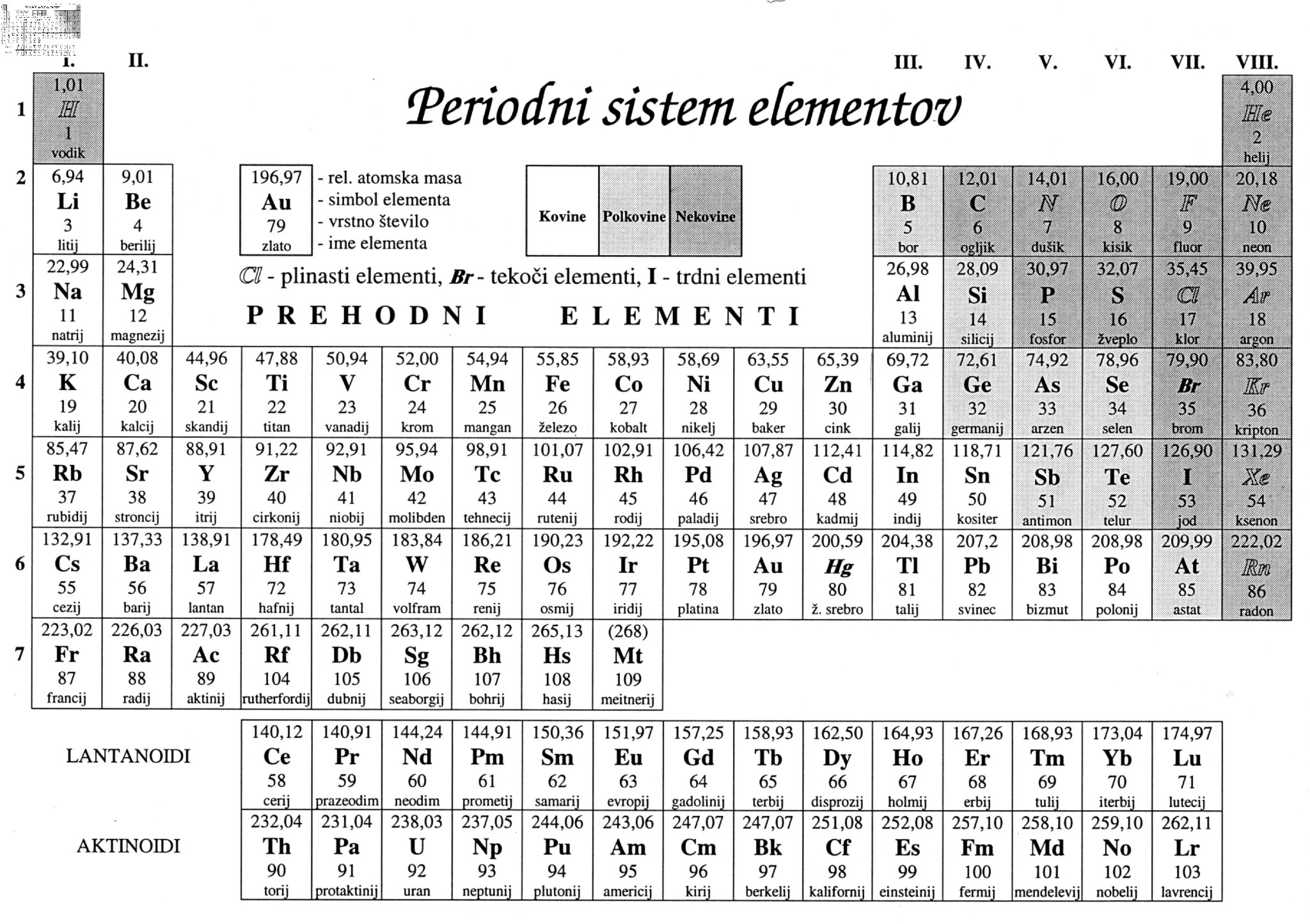 